Spelling test: Year 5Given: 24.3.20Test: 31.3.20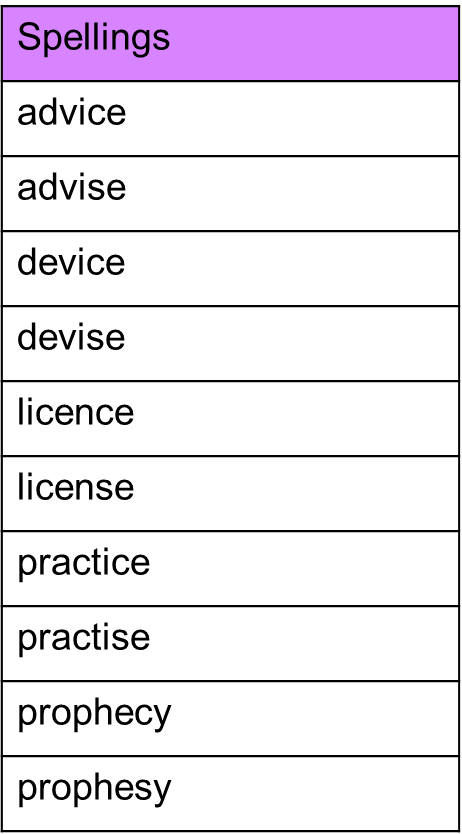 Spelling test: Year 6Given: 24.3.20Test: 31.3.20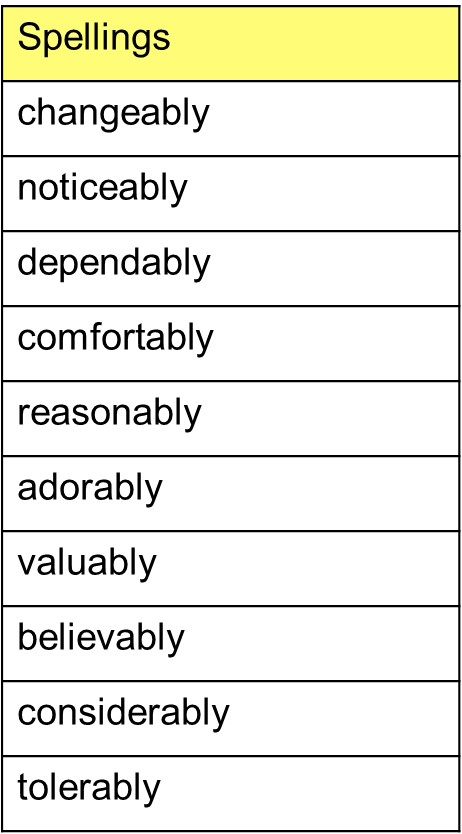 